      No. 685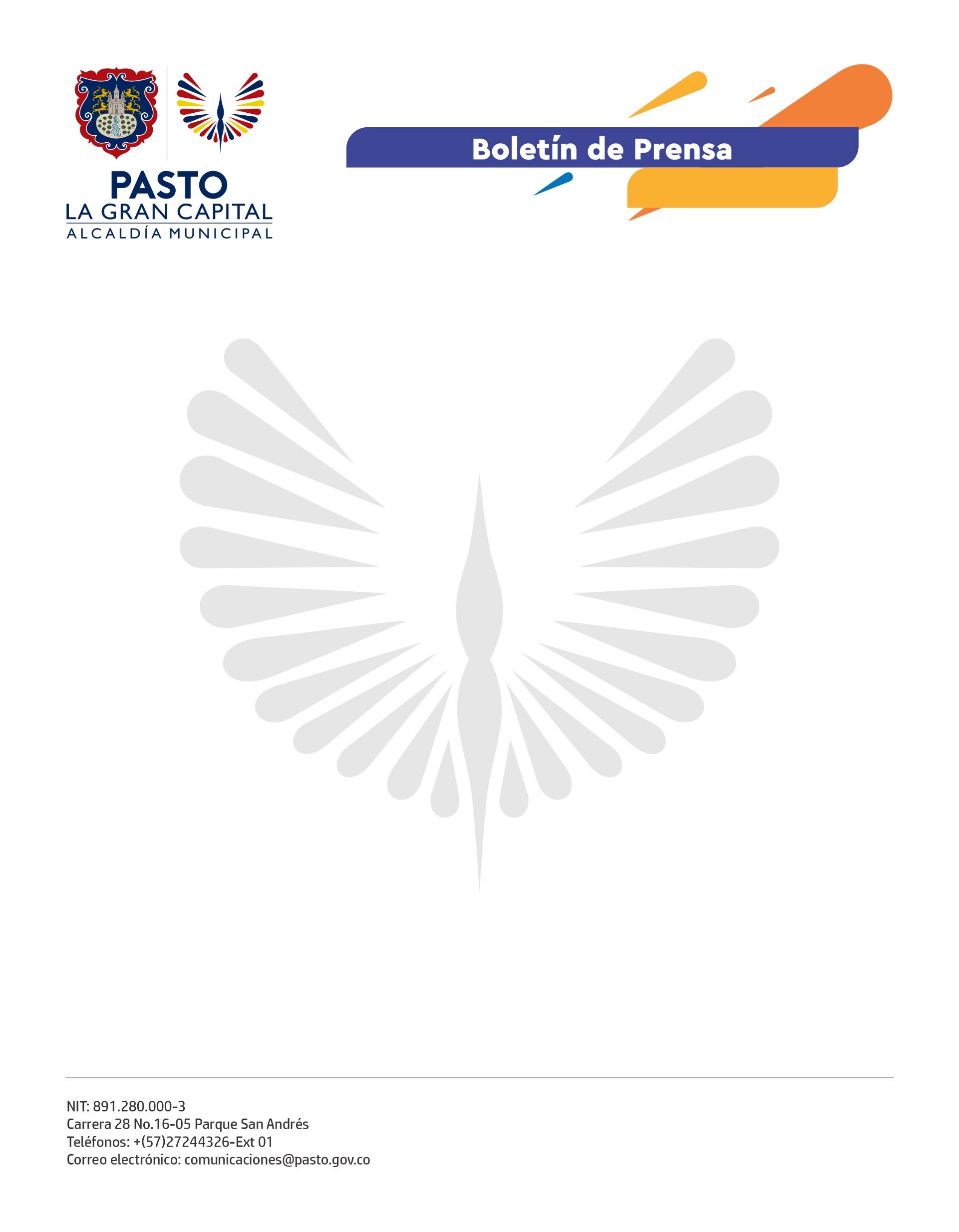 12 de diciembre 2021333 VENDEDORES INFORMALES FUERON SELECCIONADOS PARA LOS PLANES PRODUCTIVOS DE FIN DE AÑO Y CARNAVAL DE NEGROS Y BLANCOSCon el objetivo de brindar oportunidades laborales a los vendedores informales del municipio que hacen parte del censo 2018-2019, la Alcaldía de Pasto, a través de la Dirección Administrativa de Espacio Público, realizó la selección y capacitación de las personas beneficiarias de los planes productivos de comercialización de productos navideños, años viejos, venta de licores y comidas en plazas oficiales.El objetivo de estas jornadas de capacitación es generar compromisos con los vendedores para evitar la venta de pólvora, además de socializar normas legales, protocolos de bioseguridad y lineamientos de convivencia, necesarios para el correcto desarrollo de estos planes. El beneficiario de los planes productivos, Jairo Antonio Ruano, manifestó en una de las jornadas de formación: “Las capacitaciones son excelentes porque retroalimentamos la convivencia y la cultura ciudadana que son tan importantes para hacer parte de estos proyectos”.“El Alcalde Germán Chamorro De La Rosa está cumpliendo lo que nos prometió en campaña, él dijo que sería nuestro amigo y lo está demostrando porque se preocupa por nosotros y nuestro bienestar”, manifestó la también beneficiaria, Amparo Rodríguez.La comerciante extendió una invitación a que la ciudadanía se acerque a los puntos de venta autorizados y los apoyen con su compra: “Cuando usted nos compra, nos permite llevar el sustento a nuestras casas para tener el ánimo de seguir adelante; queremos pedirle al público que nos visite y que Dios los bendiga por esta ayuda que nos dan”.  Por su parte, el director administrativo de Espacio Público, Carlos Andrés Arellano, recalcó que hubo muy buena aceptación de las personas, pues más de 380 vendedores informales se inscribieron para tener la oportunidad de hacer parte los diferentes planes productivos que generarán empleo en diciembre, fin de año y carnavales.